Please settle the above amount by either:
1) Credit card via  
Visit [Insert your unique link] to pay by credit card before invoice due date.

Payments via credit card are powered by CardUp. All Visa, Mastercard and China UnionPay cards are accepted.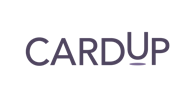 OR

2) Electronic Transfer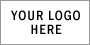 INVOICEDate: INVOICE # ToCustomer ID 